SamtykkeerklæringUndertegnede/den registrerede:giver samtykke til, at Instituttet for Blinde og Svagsynedei forbindelse med specialrådgivning og sagsbehandling på Jeg/den registrerede er senest undersøgt af øjenlæge / sygehus:Dette samtykke bortfalder, når sagen er færdigbehandlet eller hvis du/den registrerede tilbagekalder sit samtykke.Hvis den registrerede ikke selv er i stand til at underskrive samtykkeerklæringen, kan pårørende eller sagsbehandler gøre dette, hvis dette er udtryk for den registreredes frivillige, specifikke og informerede viljestilkendegivelse, hvorved den registrerede indvilger i, at oplysninger, der vedrører den pågældende selv, gøres til genstand for behandling.BILAGSamtykke i offentlige forvaltningerOplysning om at vi behandler oplysninger om dig. SAMTYKKE I OFFENTLIGE FORVALTNINGERInstituttet for Blinde og Svagsynede er underlagt den forvaltningsretlige regulering, som er gældende for myndigheder inden for den offentlige forvaltning. Reglerne om samtykke og behandling af oplysninger fremgår af Retssikkerhedslovens § 11a, Forvaltningslovens § 29 og Persondatalovens § 3, § 7, § 8 og § 38. Se neden for.REGLERNE OM INDHENTELSE AF OPLYSNINGER Retssikkerhedsloven§ 11a, stk. 1, 1. og 2. pkt. Myndigheden kan efter forudgående samtykke fra den, der søger om eller får hjælp, forlange, at andre offentlige myndigheder, uddannelsesinstitutioner, sygehuse, læger, psykologer, autoriserede sundhedspersoner i øvrigt og personer, der handler på disses ansvar, arbejdsløshedskasser, pengeinstitutter, arbejdsgivere og private, der udfører opgaver for det offentlige, giver oplysninger om den pågældende, der er nødvendige for at behandle sagen. Dette gælder også oplysninger om en persons rent private forhold og andre fortrolige oplysninger, ligesom myndigheden kan indhente lægejournaler, sygehusjournaler eller udskrifter heraf.Forvaltningsloven§ 29, stk. 1. I sager, der rejses ved ansøgning, må oplysninger om ansøgerens rent private forhold ikke indhentes fra andre dele af forvaltningen eller fra en anden forvaltningsmyndighed.Stk. 2. nr.1. Bestemmelsen i stk. 1 gælder ikke, hvis ansøgeren har givet samtykke hertil.Reglerne om videregivelse af oplysninger:Persondataloven§ 3, nr. 1. I denne lov forstås ved personoplysninger: Enhver form for information om en identificeret eller identificerbar fysisk person (den registrerede).§ 3, nr. 2. I denne lov forstås ved behandling: Enhver operation eller række af operationer med eller uden brug af elektronisk databehandling, som oplysninger gøres til genstand for.§ 3, nr. 8. I denne lov forstås ved den registreredes samtykke: Enhver frivillig, specifik og informeret viljestilkendegivelse, hvorved den registrerede indvilger i, at oplysninger, der vedrører den pågældende selv, gøres til genstand for behandling.§ 7, stk. 1. Der må ikke behandles oplysninger om racemæssig eller etnisk baggrund, politisk, religiøs eller filosofisk overbevisning, fagforeningsmæssige tilhørsforhold og oplysninger om helbredsmæssige og seksuelle forhold.§ 7, stk. 2, nr. 1. Bestemmelsen i stk.1 finder ikke anvendelse, hvis den registrerede har givet sit udtrykkelige samtykke til en sådan behandling.§ 8, stk. 1. For den offentlige forvaltning må der ikke behandles oplysninger om strafbare forhold, væsentlige sociale problemer og andre rent private forhold end de i § 7, stk.1, nævnte, medmindre det er nødvendigt for varetagelsen af myndighedens opgaver.§ 8, stk. 2, nr. 1. De i stk. 1 nævnte oplysninger må ikke videregives. Videregivelse kan dog ske, hvis den registrerede har givet sit udtrykkelige samtykke til videregivelsen.§ 8, stk. 3. Forvaltningsmyndigheder, der udfører opgaver inden for det sociale område, må kun videregive de i stk. 1 nævnte oplysninger og de oplysninger, der er nævnt i § 7, stk. 1, hvis betingelserne i stk. 2, nr. 1 eller 2, er opfyldt, eller hvis videregivelsen er et nødvendigt led i sagens behandling eller nødvendig for, at en myndighed kan gennemføre tilsyns- eller kontrolopgaver.§ 38. Den registrerede kan tilbagekalde et samtykke.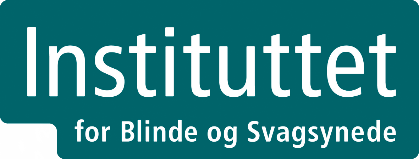 Du modtager dette brev, fordi vi behandler oplysninger om dig.VORES BEHANDLING AF DINE OPLYSNINGER Din sag på IBOS er oprettet, fordi enten du eller andre har anmodet om rådgivning eller anden indsats herfra. Formålet med behandlingen af oplysningerne er, at kunne få henvendelsen belyst, så vi kan levere synsfaglig specialiseret indsats til dig.Vi behandler dine oplysninger med hjemmel i:Lov om social service § 1, 12, 13Lov om specialundervisning for voksne § 1Lov om specialpædagogisk støtte ved videregående uddannelser for voksne § 12, Lov om særlig tilskud til specialpædagogisk støtte ved ungdomsuddannelse § 8 Vi registrerer oplysningerne af hensyn til vores sagsbehandling, og behandlingen af dem sker elektronisk i et journaliseringssystem. Vi registrerer og behandler også oplysninger, der sker ved personlig og telefonisk kontakt samt sikkert ved Digital Post. Oplysningerne er almindelige og fortrolige f.eks. navn og personnummer samt sociale forhold og kan være følsomme fx helbredsoplysninger, hvis sådanne oplysninger er relevante for din sag. VIDEREGIVELSEVi videregiver ikke dine oplysninger til andre med mindre du har givet specifikt og utvetydigt samtykke hertil. DINE RETTIGHEDER Du har nogle rettigheder, når kommunen behandler oplysninger om dig.Hvis du ønsker det, har du derfor ret til at få at vide, at vi har modtaget oplysninger, som vi har gemt i vores IT-system – det ved du nu hvilke oplysninger vi har modtaget og brugt i vores sagsbehandling hvad formålet med behandlingen af oplysningerne er hvor vi har oplysningerne fra (hvis vi ikke har dem fra dig selv). Du har også ret til at se oplysningerne, og du har ret til at bede om, at vi retter eller sletter oplysninger. Derudover har du også ret til at bede om, at vi begrænser behandlingen af oplysningerne, hvis du for eksempel mener, at de er forkerte. Hvis du kontakter os ang. ovenstående rettigheder, har vi pligt til at tage stilling til din henvendelse. OPBEVARING Vi opbevarer oplysningerne om dig så længe, der er en aktiv sag og det er nødvendigt for sagsbehandlingen.  TAVSHEDSPLIGT Alle ansatte i Københavns Kommune har tavshedspligt.KONTAKT OSHvis du har spørgsmål om dine rettigheder eller ønsker indsigt i sagen, er du meget velkommen til at kontakte os:Via digital post: https://ibos.dk/?id=2390&email=ibos@kk.dkMed brev til: IBOS, Rymarksvej 1, 2900 Hellerup På tlf. 39 45 25 45Har du mere generelle spørgsmål til Københavns Kommunes anvendelse af persondata, er du velkommen til at kontakt Københavns Kommunes Databeskyttelsesrådgiver på:Telefon: 7174 5454 (telefontid tirsdag og torsdag ml. 9-12).På www.kk.dk/databeskyttelse kan du læse mere om, hvordan du kontakter Databeskyttelses-rådgiveren elektronisk.KLAGEADGANG Hvis du er utilfreds med vores behandlingen af oplysninger om dig, kan du klage til Datatilsynet: DatatilsynetCarl Jacobsens Vej 35
2500 Valby
Tlf. 33 19 32 00Sikker formular til fremsendelse af klage til Datatilsynet findes på Datatilsynet hjemmeside https://www.datatilsynet.dk/borger/klage/saadan-klager-du.Du har også mulighed for at kontakte Københavns Kommunes Databeskyttelsesrådgiver (DPO). DatabeskyttelsesrådgiverenRådhuspladsen 11550 København KTlf. +45 71 74 54 54Sikker formular til kontakt til Databeskyttelsesrådgiveren findes på Københavns Kommunes hjemmeside: https://www.kk.dk/databeskyttelseDu kan også læse mere om Københavns Kommunes privatlivspolitik på vores hjemmeside: https://www.kk.dk/privatlivspolitik   Navn: Personnummer: Adresse: Tlf.nr. fastnet:                            Mobil nr.: indhenter lægelige/øjenlægelige oplysninger, relevante beskæftigelses- og uddannelsesmæssige oplysninger samt oplysninger om sociale forhold fra:indhenter lægelige/øjenlægelige oplysninger, relevante beskæftigelses- og uddannelsesmæssige oplysninger samt oplysninger om sociale forhold fra:indhenter lægelige/øjenlægelige oplysninger, relevante beskæftigelses- og uddannelsesmæssige oplysninger samt oplysninger om sociale forhold fra:indhenter lægelige/øjenlægelige oplysninger, relevante beskæftigelses- og uddannelsesmæssige oplysninger samt oplysninger om sociale forhold fra:Kennedy Centret og/eller øjenlæge Kennedy Centret og/eller øjenlæge Optiker/neurooptometristOptiker/neurooptometristDansk BlindesamfundDansk BlindesamfundInterne afdelinger på Instituttet for Blinde og SvagsynedeInterne afdelinger på Instituttet for Blinde og SvagsynedeKommune/JobcenterKommune/JobcenterSyns- og/eller KommunikationscenterSyns- og/eller KommunikationscenterUddannelsesinstitutionerUddannelsesinstitutionerArbejdsgiverArbejdsgiverSygehus og/eller egen lægeSygehus og/eller egen lægeNeurorehabiliteringsinstitutioner, NeuropsykologNeurorehabiliteringsinstitutioner, NeuropsykologAndre, angiv hvem:Andre, angiv hvem:videregiver lægelige/øjenlægelige oplysninger, relevante beskæftigelses- og uddannelsesmæssige oplysninger samt oplysninger om sociale forhold til:videregiver lægelige/øjenlægelige oplysninger, relevante beskæftigelses- og uddannelsesmæssige oplysninger samt oplysninger om sociale forhold til:videregiver lægelige/øjenlægelige oplysninger, relevante beskæftigelses- og uddannelsesmæssige oplysninger samt oplysninger om sociale forhold til:videregiver lægelige/øjenlægelige oplysninger, relevante beskæftigelses- og uddannelsesmæssige oplysninger samt oplysninger om sociale forhold til:Kennedy Centret og/eller øjenlægeKennedy Centret og/eller øjenlægeDansk BlindesamfundDansk BlindesamfundInterne afdelinger på Instituttet for Blinde og SvagsynedeInterne afdelinger på Instituttet for Blinde og SvagsynedeVISO (Socialstyrelsens nationale Videns- og Specialrådgivningsorganisation)VISO (Socialstyrelsens nationale Videns- og Specialrådgivningsorganisation)Kommune/JobcenterKommune/JobcenterKommune/JobcenterSyns- og/eller KommunikationscenterSyns- og/eller KommunikationscenterUddannelsesinstitutionerUddannelsesinstitutionerSygehus og/eller egen lægeSygehus og/eller egen lægeNeurorehabiliteringsinstitutionerNeurorehabiliteringsinstitutionerAndre, angiv hvem:Andre, angiv hvem:videregiver oplysninger om psykologisk, neuropsykologisk og/eller psykiatrisk kontakt til:videregiver oplysninger om psykologisk, neuropsykologisk og/eller psykiatrisk kontakt til:videregiver oplysninger om psykologisk, neuropsykologisk og/eller psykiatrisk kontakt til:Kennedy Centret og/eller øjenlægeKennedy Centret og/eller øjenlægeDansk BlindesamfundDansk BlindesamfundInterne afdelinger på Instituttet for Blinde og SvagsynedeInterne afdelinger på Instituttet for Blinde og SvagsynedeKommune/JobcenterKommune/JobcenterSyns- og/eller KommunikationscenterSyns- og/eller KommunikationscenterUddannelsesinstitutionUddannelsesinstitutionSygehus og/eller egen lægeSygehus og/eller egen lægeAndre, angiv hvem: Andre, angiv hvem: Navn:Adresse:Tlf.nr:DatoUnderskriftNavn:Adresse:Navn:Adresse:DatoUnderskrift